Comune di Calvizzano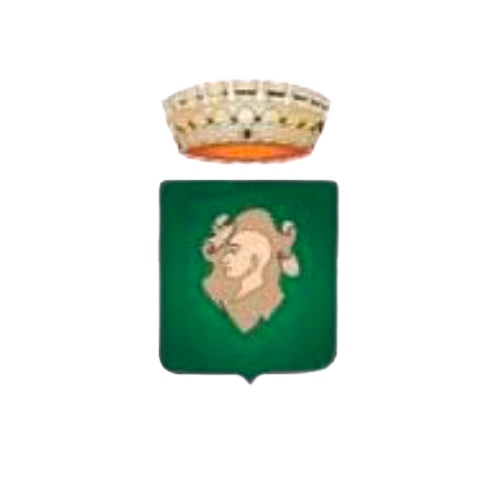 Provincia di NapoliIstanza di riesameArt. 5 comma 7 e seg. del D.lgs. 33/2013Luogo e data ………....…………. Al Responsabile Comunale della prevenzione della Corruzione e della Trasparenzadi 	 Al difensore civico di 	Io sottoscritto/a ………………….……………………………...…….......…. nato/a il 	in (comune di nascita) …………...…………………………………………………......................…… e residentein (comune di residenza) 	in relazione al provvedimento riguardante l’istanza di accesso emanato con nota n. ……….. in data ………..constatato che detto provvedimento è lesivo dei miei diritti, interessi e prerogative in quanto …………………………………………………………………………………………………………………………………………………………………………………………………………………………………………………………………………………………………………………………………………………………………………………………………………………CHIEDO CHE CODESTO COMUNE RIESAMINI DETTO PROVVEDIMENTO Chiedo di ricevere documenti e comunicazioni relative alla presente istanza in Via 	n. civ. ……… CAP ………….. Comune ……………………………………………………… Tel 	Cell. …………………………….. e-mail/PEC 	Sono inoltre consapevole che a norma dell’art. 5 del D.lgs. 33/2013 e secondo quanto prevede la circolare n. 2 del “Ministero per la semplificazione e la pubblica amministrazione” in data 30/05/2017, la seguente istanza di riesame può essere indirizzata sia al al Responsabile Comunale della prevenzione della Corruzione e della Trasparenza che al Difensore civico.Dichiaro di essere informato, tramite apposita informativa resa disponibile dall’ente a cui è indirizzato il presente documento, ai sensi e per gli effetti degli articoli 13 e seg. del Regolamento Generale sulla Protezione dei Dati (RGPD-UE 2016/679), che i dati personali raccolti saranno trattati, anche con strumenti informatici, esclusivamente nell’ambito del procedimento per il quale la presente istanza/dichiarazione viene resa.Allego fotocopia non autenticata di un mio documento di identità e i seguenti documenti:Distinti saluti..................................................................(FIRMA)Ai sensi dell'art. 38, d.P.R. 445 del 28 dicembre 2000, la dichiarazione è sottoscritta dall'interessato in presenza del dipendente addetto ovvero sottoscritta e inviata insieme alla fotocopia, non autenticata di un documento di identità del dichiarante, all'ufficio competente via fax, tramite un incaricato, oppure a mezzo posta.Ai sensi dell'art. 38, d.P.R. 445 del 28 dicembre 2000, la dichiarazione è sottoscritta dall'interessato in presenza del dipendente addetto ovvero sottoscritta e inviata insieme alla fotocopia, non autenticata di un documento di identità del dichiarante, all'ufficio competente via fax, tramite un incaricato, oppure a mezzo posta.FIRMATA DAL DICHIARANTEII MIA PRESENZAlì ........................................L’ADDETTO................................................................SI ALLEGA FOTOCOPIA: CARTA D’IDENTITÀ PASSAPORTO PATENTE ......................................................................